在宅医療・介護連携推進事業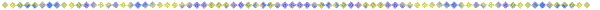 令和３年４月改正　　伊万里有田在宅医療・介護連携支援センター　　　　　　　　　　電話　090-9562-2459　　FAX  0955-35-4148　　　　　　（作成：在宅医療・介護連携推進事業運営委員会）１　伊万里・有田地区入退院支援ルールの手引き　１）入院前に担当介護支援専門員等がいる場合　２）入院前に担当介護支援専門員等がいない場合２　伊万里・有田地区「入退院支援ルールの手引き」時系列版３　様式一覧様式（１）入院時情報提供、入院時情報提供書（＊変更）様式（２）退院支援に用いる基準様式（３）診療報酬・介護報酬一覧様式（４）介護保険窓口様式（５）退院・退所情報記録書様式（６）退院支援チェックリスト　　医療機関用（入院時にケアマネジャーがいる場合）　　医療機関用（入院時にケアマネジャーがいない場合）　　ケアマネジャー用（入院時にケアマネジャーがいる場合）　　ケアマネジャー用（入院時にケアマネジャーがいない場合）４　個人情報の取り扱いについて５　参考資料